附件1杭州桐庐无规定马属动物疫病区区划图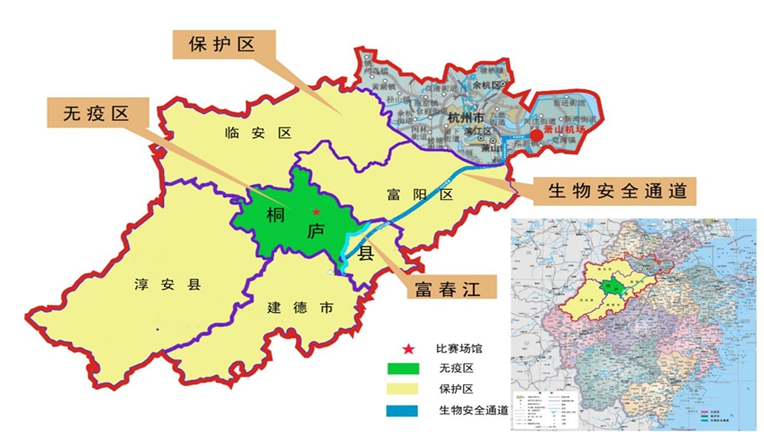 